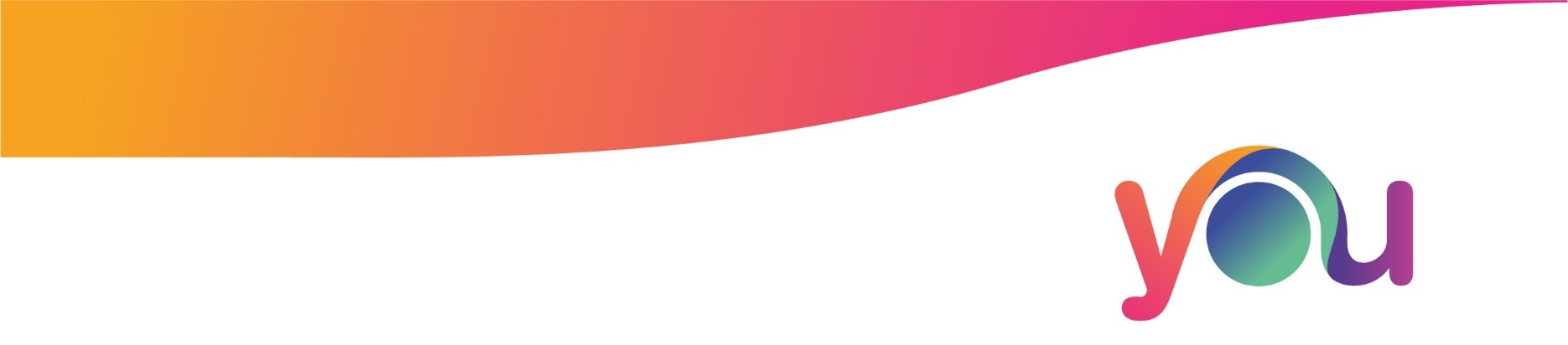 	Cycling Without Age Self-Referral Form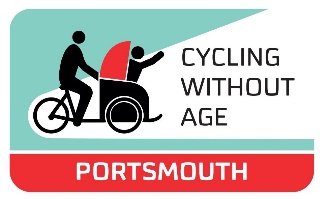 Using any number from 0 to 10, where 0 is worst, and 10 is best, how would you rate your current health and wellbeing?Please email to:Cyclingwithoutage@theyoutrust.org.ukand we will be in contact.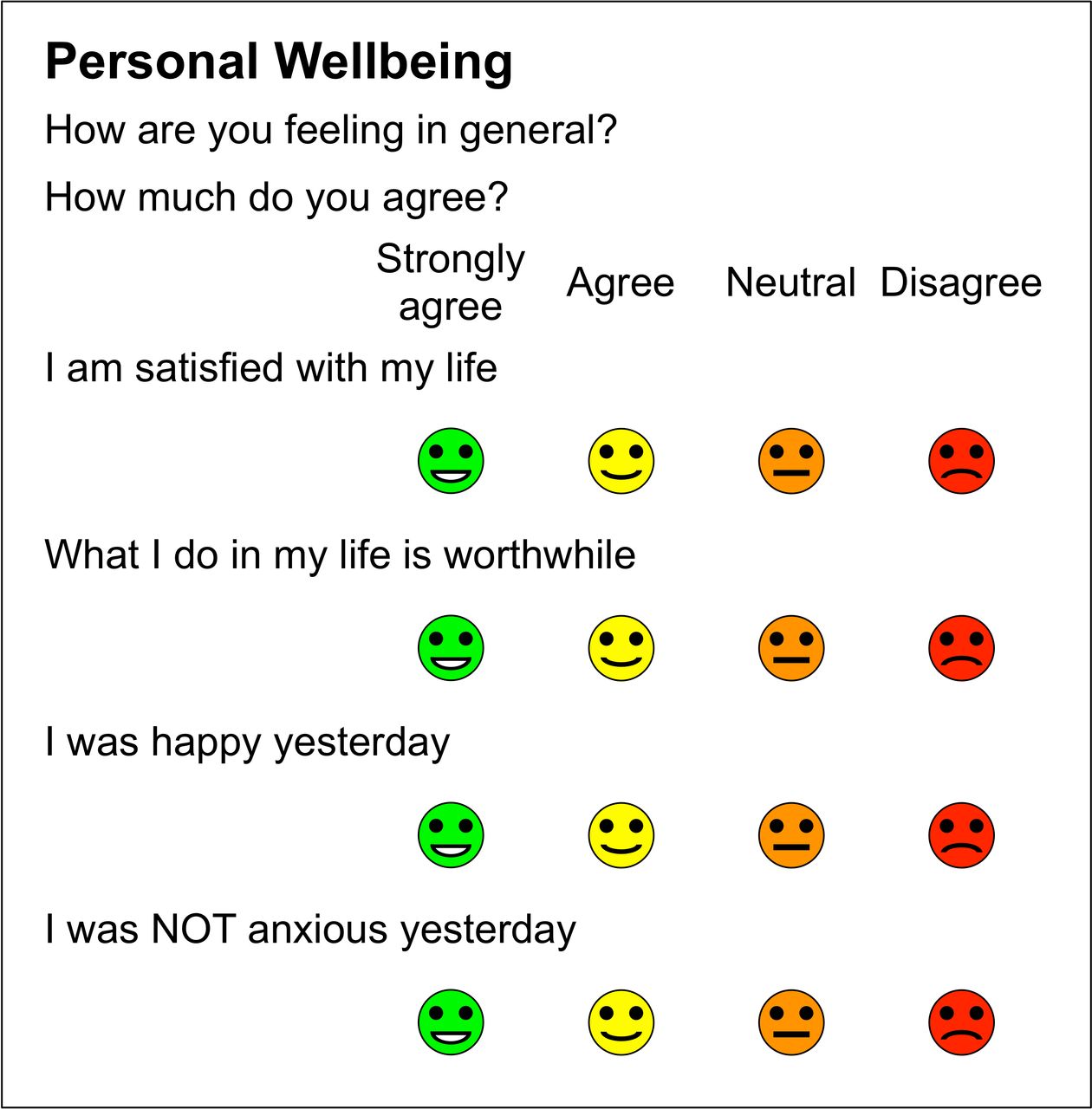 Applicant Name:Address:Date of Birth:Contact Number:Email Address:Emergency Name and Contact Details:Name of Carer: (if attending)Carer Contact Details: (if attending)Date of Application:GP Practice Name and Address:Reason for Self-Referral:Support NeedsDoes the applicant use a walking stick?Yes/NoDoes the applicant use a frame?Yes/NoDoes the applicant use a mobility scooter?Yes/NoCan the applicant go up and down stairs without assistance?Yes/NoCan the applicant get in and out of a taxi?Yes/NoThe total weight does not exceed;120kg for one passenger 150kg for two passengers.Yes/NoFor applicants with mobility issues - does the applicant have a carer to assist them?Yes/NoAdditional Notes: Please include any appropriate health conditions. Hobbies/Interests – this will help with linking a suitable volunteer to the client.Availability – Are there any times/dates that the applicant is not available?Preferred meeting point:Old Portsmouth Square TowerSouthsea Medical CentrePyramids CentreBransbury ParkHayling Ferry (Eastney)Cycling without Age Portsmouth staff provide 1:1 support,Is lone visiting appropriate if no carer present?Confirmation that patient is not acutely ill at the point of referral Confirmation that the patient agrees to this referral and understands the information on this form will be shared with The YOU Trust – and this has been recorded in patient notes109876543210